                                                            Филиал муниципального автономного общеобразовательного учреждения     «Прииртышская средняя общеобразовательная школа» - «Полуяновская средняя общеобразовательная школа»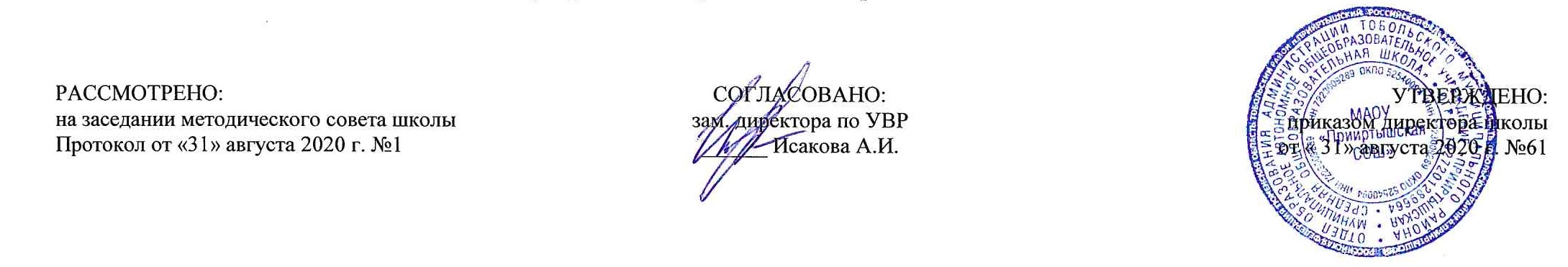 РАБОЧАЯ ПРОГРАММАпо немецкому языкудля 6 классана 2020-2021 учебный год	Составитель программы: Кучумова Рузиля Амирхановнаучитель иностранных языковПланирование составлено в соответствии 	ФГОС ООО         д. Полуянова                                                                                                                     2020 год Планируемые результаты:способствовать интеллектуальному и эмоциональному развитию личности подростка;развивать его память и воображение;создавать условия для творческого развития подростка;прививать навыки рефлексии и саморефлексии;развивать национальное самосознание наряду с межкультурной толерантностью;создавать ситуации для самореализации личности подростка;воспитывать самоуважение;воспитывать сознательное отношение к обучению, умение преодолевать трудности самостоятельно, способствовать формированию чувства успешности;учить ставить перед собой цели в изучении учебного предмета и достигать их;развивать интерес и уважение к культуре, истории, особенностям жизни стран изучаемого языка;раскрывать общеобразовательную и практическую ценность владения несколькими иностранными языками.Коммуникативные умения Говорение. Диалогическая речь Ученик научится начинать, вести/поддерживать и заканчивать различные виды диалогов в стандартных ситуациях общения, соблюдая нормы речевого этикета, при необходимости переспрашивая, уточняя;   расспрашивать собеседника и отвечать на его вопросы, высказывая свое мнение, просьбу, отвечать на предложение собеседника согласием/ отказом, опираясь на изученную тематику и усвоенный лексико-грамматический материал;рассказывать о себе, своей семье, друзьях, своих интересах и планах на будущее;сообщать краткие сведения о своем городе/ селе, о своей стране и странах изучаемого языка;описывать события/ явления, уметь передать основное содержание, основную мысль прочитанного или услышанного, выражать свое отношение к прочитанному/ услышанному, давать краткую характеристику персонажей;Говорение. Монологическая речь Ученик научится: рассказывать о себе, своей семье, друзьях, своих интересах и планах на будущее, сообщать краткие сведения о своем городе/селе, о своей стране и стране изучаемого языка с опорой на зрительную наглядность и/или вербальные опоры (ключевые слова, план, вопросы); описывать события с опорой на зрительную наглядность и/или вербальные опоры (ключевые слова, план, вопросы); давать краткую характеристику реальных людей и литературных персонажей; передавать основное содержание прочитанного текста с опорой или без опоры на текст/ ключевые слова/ план/ вопросы. Ученик получит возможность научиться: делать сообщение на заданную тему на основе прочитанного; комментировать факты из прочитанного/прослушанного текста, аргументировать своѐ отношение к прочитанному/прослушанному; кратко высказываться без предварительной подготовки на заданную тему в соответствии с предложенной ситуацией общения; кратко излагать результаты выполненной проектной работы. Аудирование Ученик научится:воспринимать на слух и полностью понимать речь учителя, одноклассников;    воспринимать на слух и понимать основное содержание несложных аутентичных аудио-/ видеотекстов, относящихся к разным коммуникативным типам речи (сообщение\ интервью);воспринимать на слух и выборочно понимать с опорой на языковую догадку и контекст краткие, несложныеаутентичные прагматические аудио- и видеотексты с выделением нужной/ интересующей информации;
Ученик получит возможность научиться: выделять основную мысль в воспринимаемом на слух тексте; отделять в тексте, воспринимаемом на слух, главные факты от второстепенных; использовать контекстуальную или языковую догадку при восприятии на слух текстов, содержащих незнакомые слова; игнорировать незнакомые языковые явления, несущественные для понимания основного содержания воспринимаемого на слух текста. Чтение Ученик научится: читать аутентичные тексты разных жанров с пониманием основного содержания;читать несложные аутентичные тексты разных жанров и стилей с полным и точным пониманием;читать аутентичные тексты с выборочным пониманием значимой/ интересующей информации;
Ученик получит возможность научиться: читать и полностью понимать несложные аутентичные тексты, построенные в основном на изученном языковом материале; догадываться о значении незнакомых слов по сходству с русским/родным языком, по словообразовательным элементам, по контексту; игнорировать в процессе чтения незнакомые слова, не мешающие понимать основное содержание текста; пользоваться сносками и лингвострановедческим справочником. Письменная речь Ученик научится: заполнять анкеты и формуляры;писать поздравления, личные письма с опорой на образец;Ученик получит возможность научиться: делать краткие выписки из текста с целью их использования в собственных устных высказываниях; составлять план/тезисы устного или письменного сообщения; кратко излагать в письменном виде результаты своей проектной деятельности; писать небольшие письменные высказывания с опорой на образец. Языковая компетентность (владение языковыми средствами) Фонетическая сторона речи Ученик научится: применять правила написания слов, изученных в основной школе; адекватно произносить и различать на слух все звуки иностранного языка; соблюдать ритмико-интонационные особенности предложений различных типов;распознавать и употреблять в речи основные значения изученных лексических единиц;знать основные способы словообразования (аффиксации, словосложения, конверсии);понимать и использовать явления многозначности слов иностранного языка;знать основных различий систем иностранного и русского языков.Ученик получит возможность научиться: выражать модальные значения, чувства и эмоции с помощью интонации; Орфография Ученик научится правильно писать изученные слова. Ученик получит возможность научиться сравнивать и анализировать буквосочетания немецкого языка. Лексическая сторона речи 	Ученик научится: узнавать в письменном и звучащем тексте изученные лексические единицы (слова, словосочетания, реплики-клише речевого этикета), в том числе многозначные, в пределах тематики основной школы; употреблять в устной и письменной речи в их основном значении изученные лексические единицы (слова, словосочетания, реплики-клише речевого этикета), в том числе многозначные, в пределах тематики основной школы в соответствии с решаемой коммуникативной задачей; соблюдать существующие в немецком языке нормы лексической сочетаемости; Ученик получит возможность научиться: употреблять в речи в нескольких значениях многозначные слова, изученные в пределах тематики основной школы; находить различия между явлениями синонимии и антонимии; распознавать принадлежность слов к частям речи по определѐнным признакам (артиклям, аффиксам и др.); использовать языковую догадку в процессе чтения и аудирования (догадываться о значении незнакомых слов по контексту и по словообразовательным элементам). Грамматическая сторона речи Ученик научится: оперировать в процессе устного и письменного общения основными синтаксическими конструкциями и морфологическими формами немецкого языка в соответствии с коммуникативной задачей в коммуникативно-значимом контексте; распознавать и употреблять в речи: различные коммуникативные типы предложений: утвердительные, отрицательные, вопросительные (общий, специальный, альтернативный, разделительный вопросы), побудительные (в утвердительной и отрицательной форме); познакомится с прямым и обратным порядком слов, с безличными предложениями, описывающими погоду, с предложениями с Infinitiv с zu и без zuуправлениемглаголов liegen — legen, stehen — stellen, sitzen — setzen, hängen — hängen; побудительнымипредложениямитипа Lesen wir! строить все типы вопросительных предложений;  предложения с неопределенно-личным местоимением man;  предложения с инфинитивной группой um...zu, statt...zu, ohne...zu, (an)statt...zu + Infinitiv;  сложносочиненные предложения с союзами darum, deshalb, deswegen, denn;  сложноподчиненные предложения дополнительные с союзами dass, ob;  познакомится с семантикой и особенностью употребления основных модальных глаголов,глаголы с отделяемыми и неотделяемыми приставками в разных временных формах;   распознавать и употреблять в речи определенный, неопределённый и нулевой артикль; склонения имен существительных, имен прилагательных; наречий; предлогов, имеющих двойное управление, предлогов, требующих Dativ, предлогов, требующих Akkusativ;количественные числительные свыше 100 и порядковые числительные свыше 30. Дата и год. Социокультурные знания и умения:- знать национально-культурных особенностей регионов России и стран немецкого языка, полученные на уроках немецкого языка и в процессе изучения других предметов (знания межпредметного характера);  - осознавать роль и место родного и немецкого языков в современном мире;  - знать употребительную фоновую лексику и реалии страны/стран немецкого языка; - иметь представление о социокультурном портрете немецкоязычных стран, их культурном наследии;  - понимать различия в речевом этикете в ситуациях формального и неформального общения в рамках изучаемых предметов речи;  - уметь осуществлять адекватное речевое и неречевое поведение, в том числе с носителями немецкого языка, в распространенных ситуациях бытовой, учебно-трудовой, социокультурной/межкультурной сфер общения;  - уметь представлять родную страну и культуру на иностранном языке, оказывать помощь зарубежным гостям нашей страны в ситуациях повседневного общения.Содержание предмета «Немецкий язык»	Глава 1.Мой дом. Межличностные взаимоотношения в семье, со сверстниками. Описание своего дома, комнаты, мебели и других предметов интерьера. Предлоги места: hinter, auf, unter, neben, zwischen, вопрос  wo?, дательный падеж (определенный артикль), модальный глагол müssen, повелительное наклонение, рамочная конструкция.	Глава 2. Это вкусно. Здоровый образ жизни: режим труда и отдыха, спорт, питание. Рассказ о своих гастрономических пристрастиях, что ты любишь есть на завтрак, обед, ужин. Составление идеального меню для школы (столовой).  Нулевой артикль: MagstduKartoffeln? IchesseKäsegern. Ja – nein – doch; неопределенно – личное местоимение man, предлоги in, aus. 		Глава 3. Мое свободное время. Досуг и увлечения (чтение, кино, театр и др.). Виды отдыха, путешествия. Транспорт, покупки. Названия месяцев и времен года, занятия в свободное время, школа и школьное расписание в России и немецкоязычных странах. Отрицания nicht и kein, предлоги времени im, um, am, модальный глагол wollen.		Глава 4. Как хорошо выглядеть. Межличностные взаимоотношения в семье, со сверстниками. Внешность и черты характера человека. Мода и одежда, покупки. Множественное число существительных. Личные местоимения в винительном падеже.		Глава 5. Вечеринки. Досуг и увлечения (чтение, кино, театр и др.). Виды отдыха, путешествия. Транспорт, покупки. Приглашение на день рождения, планирование праздника, выбор подарка. Написание приглашения и поздравления. Сложносочиненные предложения с союзом deshalb; Präteritum от глаголов haben и sein; letztesJahrletztenMonat.		Глава 6.Мой город. Срана/ страны второго изучаемого языка и родная страна, их географическое положение, столицы и крупные города, достопримечательности, культурные особенности (национальные праздники, знаменательные даты, традиции, обычаи). Выдающиеся люди, их вклад в науку и мировую культуру. Мой город , описание иллюстрации, дорога в школу. Предлоги с дательным падежом mit, nach, uas, zu, von, bei, прошедшее разговорное время Perfekt.		Глава 7. Каникулы. Школьное образование, школьная жизнь, изучаемые предметы и отношение к ним. Переписка с зарубежными сверстниками, каникулы в различное время года. Планирование поездки, каникул, приводя аргументы за и против. Написание открытки с места отдыха. Das PartizipII, Perfekt глаголов sein и haben, порядок слов в предложении. Тематическое планирование№п/п в темеРазделы, темыКоличество часов№п/п в темеРазделы, темыКоличество часовГлава 1. Mein Zuhause/ Мой дом91Mein Zuhause/ Мой дом. Введение в тему. Мой дом. Предлоги места2Мой дом. Дательный падеж с определенным артиклем. Мой дом. Мебель, домашние обязанности3Местоположение предметов в комнате. Местоположение предметов в комнате. М модальный глагол müssen4Повелительное наклонение5Мебель, домашние обязанности.Прошедшее разговорное время  Perfekt — PartizipII6Инфинитивная группа с оборотом um … zu. 7Сложноподчиненные предложения дополнительные с союзом dass8Präteritum слабых глаголов9Повторение по теме 1-й главыГлава № 2 «Das schmeckt gut/ Это вкусно»410Das schmeckt gut/ Это вкусно. Введение в тему11Это вкусно. Нулевой артикль. Речевые образцы с ja, nein, doch. Меню на завтрак, обед и ужин12Моё любимое меню. Речевой образец es gibt. Работа с диалогами. Спряжение слабых глаголов в настоящем времени в ед. числе.13Национальная кухня Германии, Австрии, Швейцарии. Традиционные блюда нашей семьи. В школьном кафе.Глава 3. «Meine Freizeit /Моё свободное время»414Meine Freizeit/ Моё свободное. Время. Введение лексики15Моё свободное Время, отрицание c nicht u kein.Знакомство со структурой электронного письма. Глагол wollen16Интервью «Наше свободное время». Пишем электронное письмо. Школьные традиции в Германии, Австрии, Швейцарии и  НАО17Обобщение и систематизация знаний Глава 4 «Das sieht gut aus/ Смотрится отлично»418Das sieht gut aus/ Смотрится отлично. Введение в тему. Смотрится отлично. Части тела919Сильные глаголы со вспомогательным глаголом haben в Perfekt. Прилагательные с префиксом un, англицизмы в немецком языке20Описание человека по фотографии. Личные местоимения в винительном падеже. Образование множественного числа имен существительных21Урок обобщения и систематизации знаний  по теме: «Смотрится отлично»Глава № 5 «Partys/ Вечеринки»522Partys/ Вечеринки. Введение в тему. Сложносочиненные предложения с deshalb23Приглашение к празднованию дня рождения. Мы приглашаем и поздравляем24Präteritum  глаголов с   sein и haben, указания времени, связанные с прошлым25Предложения с союзом deshalb. Проект «Мы планируем вечеринку».26Обобщение и систематизация знанийГлава 6 «Meine Stadt/ Мой город»327Мой город. Введение в тему. Мой путь в школу28Предлоги, требующие дательного падежа. Фразовое ударение. Сложное разговорное прошедшее время Perfekt29Выходные во Франкфурте. Сравнение Präteritumи PerfektГлава № 7 «Ferien/ Каникулы»530Ferien/Каникулы. Мы собираем чемодан в дорогу. Проект «Пять дней в …»31Распорядок дня на отдыхе. Учиться во время каникул: за или против32Чтение дат и повторение числительных. Открытки с места отдыха33Моя самая интересная поездка. Достопримечательности Германии34Обобщение и систематизация знаний по темам годаИтого:Итого:34